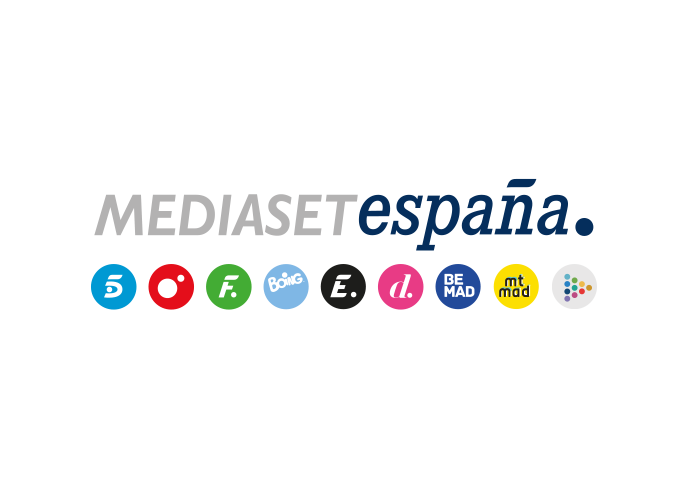 Madrid, 4 de noviembre de 2021Telecinco prepara ‘Ya son las ocho’, edición vespertina de ‘Ya es mediodía’ presentada por Sonsoles ÓnegaDe lunes a viernes, desde las 20:00 horas y hasta el inicio de Informativos Telecinco 21:00 horas. Telecinco abrirá próximamente una nueva ventana a la actualidad en su oferta de programación a través de ‘Ya son las ocho’, edición vespertina de ‘Ya es mediodía’ que también presentará la periodista Sonsoles Ónega.El programa, producido en colaboración con Unicorn Content, se emitirá de lunes a viernes desde las 20:00 horas hasta el inicio de Informativos Telecinco 21:00 horas y abordará tanto asuntos de actualidad como contenidos de su sección ‘Fresh’.